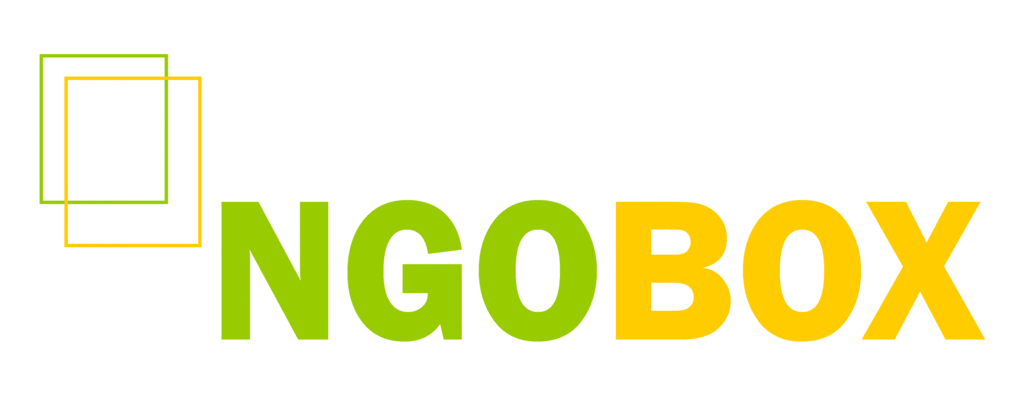 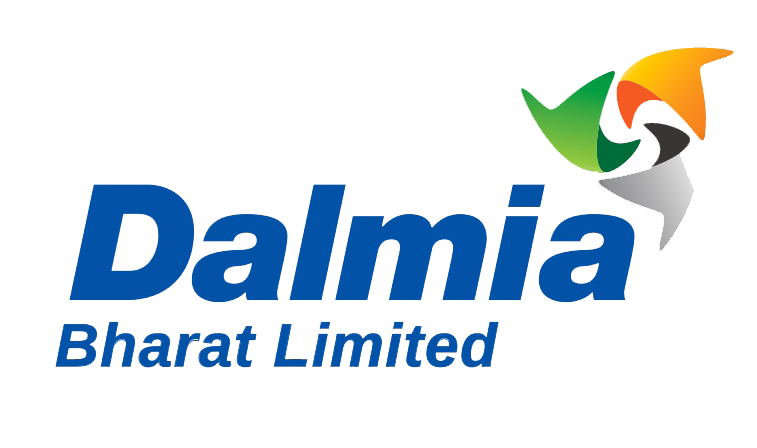 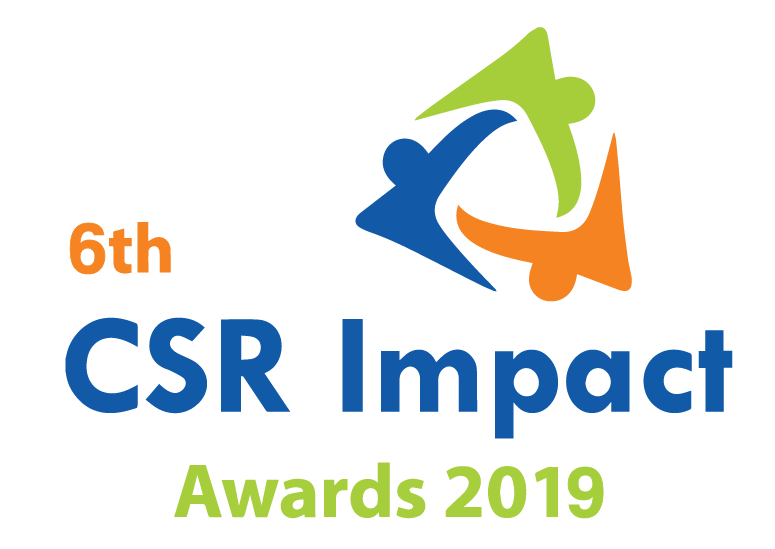 India CSR Summit & Exhibition 20196th CSR Impact Awards 2019-Application Form (Category 13)Please select the Category (Only one category/each form, for more than one category submit separate form and read the guidelines)	(Please read the award-guidelines carefully before submitting this form)Please send filled in form and application fee to the address below and email a copy to csrimpactawards@gmail.com NGOBOX (Renalysis Consultants Pvt Ltd)
B-1005, Titanium Heights, Opp. Vodafone House, Corporate Road, Prahalad Nagar,
Ahmedabad 380051 (Gujarat)Call +91-9560352170/ +91-9971429654Please provide the application fee information hereDate:Location: Part A: Organizational ProfilePart B: Project& Programme DetailsPart C: Projects & programme Summary C.1. Enlist 3-5CSR flagship programmes of the organizationC.2. Briefly describe three main CSR programmes of the company with focus on programmes’ objectives, operations plan, partners, geographic coverage, resource usage, monitoring and impacts. (500 words for each programme)Part D.1: How did the company identify CSR projects/programmes need and beneficiaries?  (400 words)Part D.2: How were the company and implementing partners innovative in CSR planning, projects implementation and monitoring of the projects? What have been impediments in the CSR projects/programme management at the grass-root level?  (700 words)Part D.3: How did the organization try to leverage its expertise and scale up the operations? (400 words)Part D.4: What have been the major CSR achievements of the company in FY 2018-19? (500 words)Part D.5: How have the top management of the organization been involved in CSR planning and management? (400 words)Part E: Why do you think that the company should be considered for the award ‘Company with Best CSR Impacts’? Please provide detailed justification of the impacts made through CSR interventions. (1000 words)Part F: Please elaborate on how your company has helped through CSR in achieving the UN Sustainable Development Goals (SDGs)?AnnexurePlease add appropriate annexure like tables, images, diagrams, media-reports, and web-links). In case you wish to submit a Power point presentation for the project, please send the same along with the application. The maximum number of slides: 10)In case you wish to enclose a report or any other documentary proof, please send the same along with the hard copy of the application form and mention the same here. __***___ProjectProjectOnly for companiesSmall Only for companiesLarge1Healthcare***2Education***3Skills Development***4Livelihoods***5Environment***6WASH (Water, Sanitation and Hygiene) ***7Women Empowerment***8Rural Development and Infrastructure***9Special Categories (Old Age, Specially-abled and others)***10Employee Volunteering Initiative***11CSR Project of the Year 2018-19***Special Award***12CSR Foundation of the Year 2018-19 (only for CSR Foundation)***13Company with Best CSR Impacts (2018-19) Only for companies14CSR Implementing Agency of the Year 2018-19 (For implementing agency only)***A1Name of the organization applying for the Award (Full Name) (Please do not use acronym)A2Office AddressAddress:Contact No.A3Contact Person for this application (This will be the nodal contact point for this application)Name: Designation:Mobile:Email:Alternate Contact no. A4Organization websiteA5Type of organizationCompanyA6Name of the CEO/President/DirectorA7By submitting this application form, the organization agrees to provide all the project related information during the assessment process and will abide by the rules set by the organizers.  The applicant also acknowledges that all the information provided in this application form is correct.By submitting this application form, the organization agrees to provide all the project related information during the assessment process and will abide by the rules set by the organizers.  The applicant also acknowledges that all the information provided in this application form is correct.Seal, Name and Signature of Authorized RepresentativeSeal, Name and Signature of Authorized RepresentativeGive a brief introduction of the organization (200 words)What are the main CSR focus areas of the organizationStates/geographic description of the operations of the organizationDoes the organization implement CSR projects on its own or through other implementing partners or CSR FoundationWhat was  the annual CSR budget of the company in FY 2018-19 (INR)What was the actual CSR spend of the Company in FY 2018-19S.no. Programme/ProjectsGeographic coverageImplementation PartnersSDGsYour ProjectImpacts leading to achieving SDG